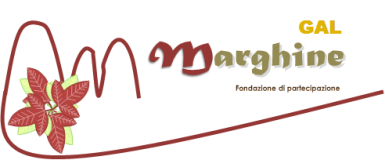 bando azione chiave 1.1 – intervento 2cercare i parametri di qualità dei prodotti zootecnici1.TITOLO DEL PROGETTO 2. AGGREGAZIONEAggregazione	 già costituita  	da costituirsi  Forma di costituzione dell’aggregazione(L’aggregazione deve costituirsi in una delle forme associative previste dalle norme in vigore: ATS, ATI, Contratti di rete).Quadro generale del partenariato[Aggiungere tante righe quanti sono i componenti. Indicare il soggetto CAPOFILA e i partner coinvolti effettivamente nel progetto (PP)] Quadro dettagliato del partenariatoPartner CAPOFILA AnagraficaDati del legale rappresentanteDati del referente del ProgettoPartner 1 (PP1)AnagraficaPartner 2 (PP2)AnagraficaPartner n (PPn) 	(N.B Per ciascun partner dell’aggregazione copiare la tabella)AnagraficaValore aggiunto da partner esterni all’area GAL(Per i partner esterni all’area GAL Marghine, descrivere la coerenza con gli obiettivi e la finalità del progetto di ricerca e il valore aggiunto che apportano alla sua realizzazione)3. OBIETTIVI DEL PROGETTO (Definizione del problema da risolvere e descrizione degli obiettivi e delle finalità del progetto di ricerca)4. ATTIVITÀ PREVISTE (Vanno sinteticamente descritte le attività di animazione, redazione del progetto, costituzione della forma giuridica, realizzazione del progetto di ricerca e implementazione di un modello per l’individuazione dei marcatori di qualità, restituzione dei risultati alle aziende partecipanti, divulgazione e trasferimento dei risultati da finanziare con il Bando)Cronoprogramma(Colorare il/i mese/i in cui si prevede di realizzare le attività descritte, a partire dal primo mese di attività)5. RISULTATI Risultati attesi(Descrizione degli output del progetto)6. PREVISIONE DI SPESA Denominazione PartnerDenominazione PartnerTipologia di soggettoSettore di attivitàCAPOFILA(Organismo di ricerca, impresa zootecnica, impresa di trasformazione, ecc.)(Bovino da carne, Ovino da latte, Caseificio, Macello, Macelleria, Ricerca, ecc.)PP1 PP2 PP3PPnDenominazione:Codice iscrizione CCIAA (se pertinente):Indirizzo (indicare sede legale e operativa, se diversa):Comune:CAP:Provincia:Telefono:Email:PEC:Codice Fiscale:Partita IVA:Sito Web (se disponibile):Cognome:Nome:Telefono:Email:PEC:Codice Fiscale:Cognome:Nome:Telefono:Email:PEC:Codice Fiscale:Denominazione:Codice iscrizione CCIAA (se pertinente):Indirizzo (indicare sede legale e operativa, se diversa):Comune:CAP:Provincia:Telefono:Email:PEC:Codice Fiscale:Partita IVA:Sito Web (se disponibile):Denominazione:Codice iscrizione CCIAA (se pertinente):Indirizzo (indicare sede legale e operativa, se diversa):Comune:CAP:Provincia:Telefono:Email:PEC:Codice Fiscale:Partita IVA:Sito Web (se disponibile):Denominazione:Codice iscrizione CCIAA (se pertinente):Indirizzo (indicare sede legale e operativa, se diversa):Comune:CAP:Provincia:Telefono:Email:PEC:Codice Fiscale:Partita IVA:Sito Web (se disponibile):Attività /   meseI Anno di attivitàI Anno di attivitàI Anno di attivitàI Anno di attivitàI Anno di attivitàI Anno di attivitàI Anno di attivitàI Anno di attivitàI Anno di attivitàI Anno di attivitàI Anno di attivitàI Anno di attivitàII Anno di attivitàII Anno di attivitàII Anno di attivitàII Anno di attivitàII Anno di attivitàII Anno di attivitàII Anno di attivitàII Anno di attivitàII Anno di attivitàII Anno di attivitàII Anno di attivitàII Anno di attivitàAttività /   meseIIIIIIIVVVIVIIVIIIIXXXIXIIIIIIIIIVVVIVIIVIIIIXXXIXII…Attività 1Attività 2Attività 3…Attività nCategoria di spesaImporto €Costi relativi alla realizzazione del progettoDivulgazione e trasferimento dei risultatiTOTALELuogo e data _________________________Il Legale rappresentante del Soggetto Capofila_____________________________